Министерство образования, науки и молодёжной политики Краснодарского краяПлан работы краевой инновационной площадки ( КИП 2023-2025 гг.) на 2024 годМуниципального автономного дошкольного образовательного учреждения детского сада № 30 «Колобок» станицы Выселки муниципального  образования Выселковский районпо теме: «Воспитательная модель как условие формирования культурных способов познания у детей дошкольного возраста»Станица Выселки, 2024г.Структура годового планаПлан работы краевой инновационной площадки на 2024 год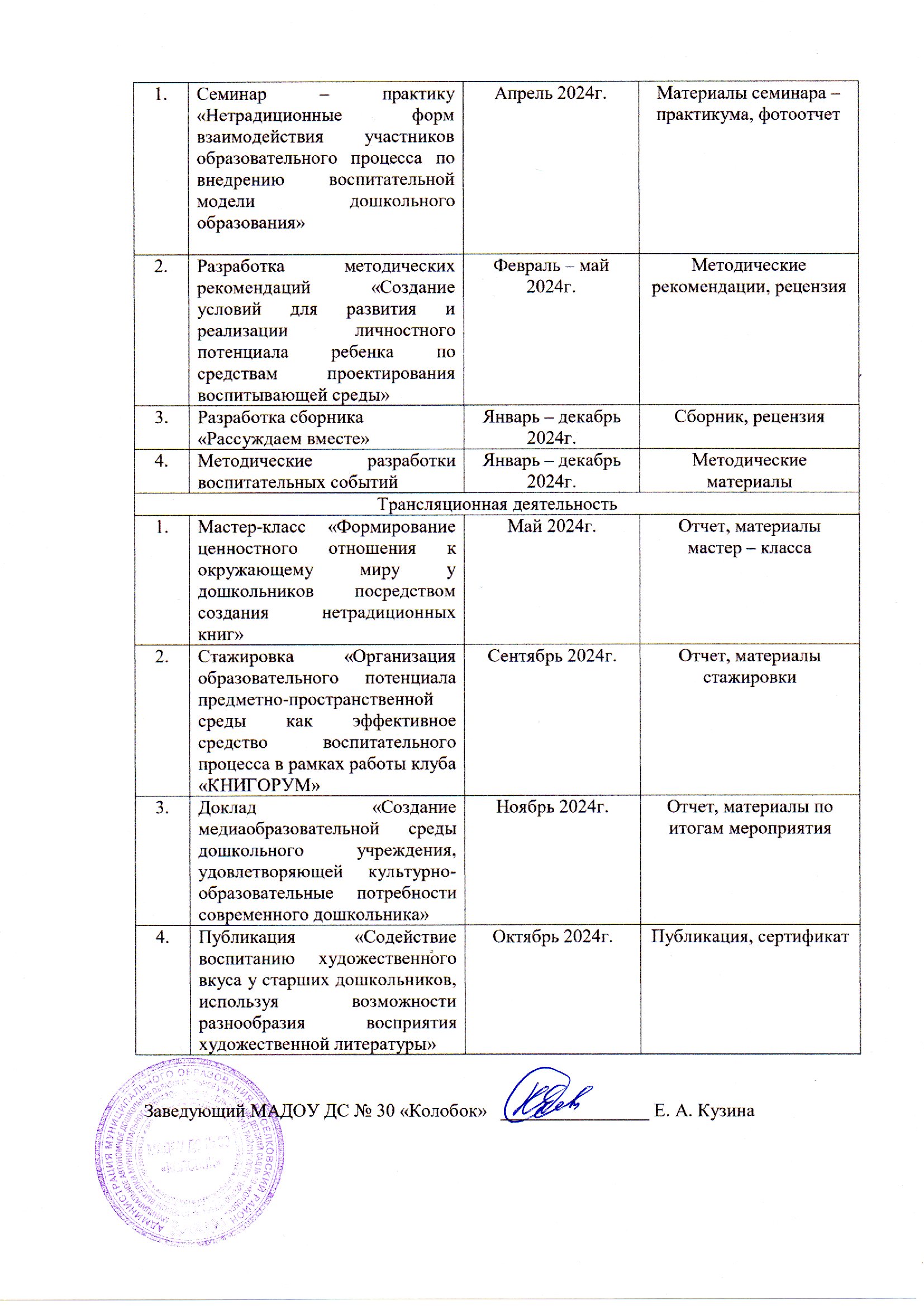 Юридическое название организации (учреждения)Муниципальное автономное дошкольное образовательное учреждение детский сад № 30 «Колобок» станицы Выселки муниципального  образования Выселковский районСокращенное название организации (учреждения)МАДОУ ДС № 30 «Колобок»Юридический адрес353100, РФ,  Краснодарский край, Выселковский район, станица Выселки, улица Школьная 10, 12   Телефон, факс, е-mailТел./факс: 8-86157-73-6-02Электронный адрес: kolobokds@mail.ru  ФИО руководителяКузина Евгения АлексеевнаНаучный руководитель (если есть). Научная степень, званиеБешук Светлана Анатольевна, старший преподаватель кафедры дошкольного образования ГБОУ ИРО Краснодарского краяАвторы представляемого опыта (коллектив авторов)Воронкина Виктория Викторовна, заместитель заведующего по ВМР;Коробка Людмила Николаевна, заместитель заведующего по ИД;Бахтина Ирина Тимофеевна, старший воспитатель;Дисюк Ирина Александровна, воспитатель;Сергеева Наталья Владимировна, воспитатель;Лепешка Татьяна Николаевна, воспитатель;Рогалева Галина Владимировна, воспитатель;Дорожко Виктория Александровна, воспитательНаименование инновационного продукта (тема)«Воспитательная модель как условие формирования культурных способов познания у детей дошкольного возраста»  Основная идея (идеи)деятельности краевой инновационной площадкиОсновная идея инновационного проекта заключается в том, что через создание детско– родительского клуба «КНИГОРУМ» в дошкольной образовательной организации будет реализована воспитательная модель по формированию культурных способов познания у детей дошкольного возраста,  в рамках реализации основных направлений воспитания.Цель деятельности инновационной площадкиИзучение, разработка и внедрение в образовательный процесс воспитательной модели педагогического взаимодействия с дошкольниками посредством формирования культурных способов познания у детей дошкольного возраста.Задачи деятельности- разработка научно-методической основы поддержки приобщения воспитанников к культурным способам познания, а также формирования личностно-ценностных духовно-нравственных ориентиров;- реализация воспитательной модели посредством приобщения детей и родителей к культуре познания посредством художественной, развивающей, познавательной детской литературе;- популяризация семейного чтения как элемента ответственного родительства с привлечением печатных и электронных средств массовой информации;  - повышение качества образовательного процесса и уровня профессиональной компетентности педагогов при разработке и реализации воспитательной модели в дошкольном образовании;- усовершенствование механизмов социального партнерства дошкольной образовательной организации, администрации МО, библиотеки, школы для развития преемственности поколений;- повышение качества материально – технического оснащения воспитательно - образовательного процесса в рамках реализации проекта;- разработка научно – методических и практических материалов для педагогов  и родителей по теме инновационного проекта с включением дистанционных форм взаимодействия; - апробация авторских разработок сетевыми партнерами, диссеминация  опыта по созданию эффективной модели воспитания среди дошкольных образовательных учреждений района и края, средств массовой информации.Нормативно-правовое обеспечение инновационной деятельностиСодержание инновационного проекта разработано на основе следующих нормативно-правовых документов:  1. Российская Федерация. Законы: Об образовании в Российской Федерации. Федеральный закон: от 29.12.2012 № 273-ФЗ (с изм. и доп., вступ. в силу с 13.06.2016г.). 2. Российская Федерация. Законы: Об утверждении и введении федерального государственного образовательного стандарта дошкольного образования. Приказ Министерства образования и науки РФ от 17.10.2013 года № 1155.3. Федеральный закон от 31 июля 2020 года №304-ФЗ «О внесении изменений в Федеральный закон «Об образовании в Российской Федерации» по вопросам воспитания обучающихся»; 4. Указ Президента Российской Федерации от 7 мая 2018 года №204 «О национальных целях и стратегических задачах развития Российской Федерации на период до 2024 года» (далее – Указ Президента РФ).5.Российская Федерация. Правительство: Стратегия развития воспитания в Российской Федерации на период до 2025 года: распоряжение (от 12 ноября 2020 г., № 2945-р).6. Российская Федерация.  Концепция программы поддержки детского и юношеского чтения в Российской Федерации (Распоряжение Правительства Российской Федерации от 3 июня 2017 г. № 1155-р).7. Постановление Главы администрации (губернатора) Краснодарского края от 05.10.2015 № 939 «Об утверждении государственной программы Краснодарского края «Развитие образования».8. Устав ДОООбоснование её значимости для решения задач государственной политики в сфере образования, развития системы образования Краснодарского края   Внедрение предполагаемой системы как комплекса взаимосвязанных и взаимообусловленных мер,  влияющих на  процесс воспитания детей, в основе которого лежат правовые и национальные ценности российского общества позволит повысить качество воспитательной работы с детьми дошкольного возраста, распространить опыт создания Клуба с использованием его интерактивной версии в ДОО Краснодарского края.Новизна (инновационность)    В ходе инновационной работы разработана воспитательная модель, направленная на приобщение детей дошкольного возраста к культуре познания посредством книг,  а также формирование личностно-ценностных и духовно-нравственных ориентиров.      Новым в реализации проекта является включение в образовательный процесс нетрадиционных форм организации деятельности по тематической направленности инновационного проекта. Содержание плана реализации проекта спроектировано с учетом охвата шести направлений воспитательной работы по формированию базовых ценностей российского общества.Предполагаемая практическая значимостьИнновационная деятельность имеет под собой научную, нормативно-правовую основу и обусловлена приоритетным направлением развития образования Краснодарского края и Российской Федерации. В результате деятельности КИП будет сформирован практикоориентированный комплект методических материалов, который позволит педагогическому сообществу эффективно ввести в практику реализации рабочих программ воспитания представленную воспитательную модель дошкольного образования.Задачи деятельности на 2024 год- Организация пространства Учреждения в соответствии с целью и задачами инновационного проекта;- Повышение качества образовательного процесса и уровня профессиональной компетентности педагогов по теме проекта;- Разработка и реализация нетрадиционных форм взаимодействия субъектов (детей, родителей, педагогов, социальных партнёров) по внедрению воспитательной модели дошкольного образования; -Активизация информационной ленты всех разделов интерактивной версии клуба;- Апробация авторских разработок, диссеминация  опыта по созданию воспитательной модели среди дошкольных образовательных учреждений;- Размещение информации о ходе реализации проекта в СМИ.№ДеятельностьСрокиОжидаемый результатДиагностическая деятельностьДиагностическая деятельностьДиагностическая деятельностьДиагностическая деятельность1.Анализ материально-технической и методической базы, развивающей предметно-пространственной среды для реализации проектаЯнварь-февраль2024г.Аналитическая справка2.Апробация диагностических инструментов для мониторинга эффективности реализации проектаФевраль2024г.Проведен мониторинг показателей результативности проектаТеоретическая деятельностьТеоретическая деятельностьТеоретическая деятельностьТеоретическая деятельность1.Разработка организационно-методической документации, регламентирующей деятельность инновационной площадкиЯнварь – февраль 2024г.Разработаны локальные акты образовательной организации, регламентирующие деятельность инновационной площадки2.Разработка плана реализации инновационной деятельности в соответствии с ценностью-доминантой месяцаЕжемесячноРазработаны планы реализации инновационной деятельности в соответствии с ценностью-доминантой месяцаПрактическая деятельностьПрактическая деятельностьПрактическая деятельностьПрактическая деятельность1.Реализация мероприятий, определенных планом инновационной деятельности в соответствии с ценностью-доминантой месяцаЯнварь – декабрь 2024г.Проведение мероприятий, определенных планом инновационной деятельности в соответствии с ценностью-доминантой месяца2.Участие детей, педагогов и родителей в проектных, конкурсных мероприятияхЯнварь – декабрь 2024г.Дипломы, грамоты, сертификаты, материалы конкурсных проектов3.Повышение профессиональной компетенции педагогов по тематической направленности проектаЯнварь – декабрь 2024г.Документы, подтверждающие повышение профессиональной компетентности педагогов4.Активизация информационной ленты всех разделов интерактивной версии клубаЯнварь – декабрь 2024г.Материалы сайтаМетодическая деятельностьМетодическая деятельностьМетодическая деятельностьМетодическая деятельность